ASSOCIATION BALLE AU PIEDCOMPTE-RENDU  DE L’ASSEMBLEE GENERALEDU 23 septembre 2021Présence : conformément aux statuts de l’association, le  quorum étant atteint (cf. feuille de présence ci-jointe) l’assemblée est déclarée ouverte à 19 :10 par Le président. Nous avons permis aux membres du club de voter par correspondance (14 personnes ont pris part à ce vote) et 10 licenciés étaient présents en présentiel et deux pouvoirs.Ordre du jourRapport moral de l’année écoulée et projection saison 2021-2022 (projet associatif et bilan sportif) par le président et les responsables de catégorie – approbation du rapport moralRapport financier de l’année écoulée  - vote du rapport financierPrésentation du budget pour l’année – vote du budgetRenouvellement par tiers du conseil d’administration – deux postes vacants – voteDiversJe remercie Me Karine Guérin, élue en charge du domaine associatif et du sport, de sa présence.  Elle représente Monsieur le Maire de Saint Médard en Jalles qui s’excuse de ne pouvoir être parmi nous. Rapport moralCe bilan est malheureusement pauvre en actions en raison du contexte COVID et des contraintes sanitaires fortes en extérieur et bloquantes pour la pratique en salle.	a)	Bilan de la saison 2020-2021Au niveau des effectifs, le nombre de licenciés a légèrement augmenté, passant de 178 à 180. Les plus grandes augmentations sont pour l’école de football de plus 14 et le foot en salle loisirs qui se déroule le dimanche matin de plus 5.Au niveau des performances, après seulement quelques matchs en raison de la saison blanche, cela ne nous permet pas d’évoquer le potentiel des équipes, que ce soit pour les séniors ou les loisirs. Les équipes évoluant en R1 et R2 en futsal n’ont pu disputer que deux matchs (sans aucun entraînement) pour l’année concernée.Néanmoins nous avons pu continuer les entraînements en extérieurs pour les séniors, l’école de football. Nous remercions les éducateurs qui ont pu assurer les entraînements les samedis.Dès la reprise des plateaux en mai, nous avons pu organiser des plateaux pour les jeunes en respectant les consignes sanitaires afin de redonner du plaisir à tous les pratiquants.Durant cette saison nous avons pu mettre en place des négociations avec les présidents du club du FC Saint Médard en Jalles pour mettre en place une passerelle pour nos joueurs qui évolueront en 2021-2022 en U14 Ligue afin de poursuivre ensemble et de permettre à nos joueurs d’évoluer à un niveau intéressant.Nous avons organisé pour nos jeunes joueurs des séances sur la prévention des risques organisées par des kinésithérapeutes spécialistes du sport et du football en particulier. Nous allons continuer cette action en 2021-2022 et élargir la participation vers les parents afin de la sensibiliser aux problèmes physiques de leurs enfants.Nous avons continué à travailler sur notre projet  pour la mise en place en 2021-2022 d’une école de futsal. Projet qui a abouti et qui a vu la création de cette école de futsal ABP.Malheureusement nous n’avons pu organiser de tournoi, loto at autres évènements. Mais nous avons pu organiser en fin d’année des moments festifs et d’échanges pour l’école de football et le foot en salle loisir. Ces moments ont été des moments de partage très réussis. Le club a répondu aux demandes de la mairie en animant la buvette lors de la fête du sport (juin ) et lors d’un apéro concert (juillet) en coopération avec les Foxs.Prévisions pour la saison 2021-2022Nous souhaitons consolider notre base et fidéliser nos joueurs pour nous permettre d’engager, en 2023, une équipe U14 au sein de notre club. La passerelle vers U15 –U17 le FCSMJ restera un point d’appui pour l’avenir mais la présence d’une équipe « jeunes » foot à 11 en propre a son importance pour le club.Il nous faudra consolider notre école de futsal et la développer en augmentant le nombre de créneaux et d’éducateurs. Cette perspective est née de l’engouement constatée pour cette pratique et la volonté de proposer aux 2008 à 2010 une suite.Nous souhaitons maintenir au sein de notre club un bon état d’esprit « club » malgré les départs inopinés de plusieurs joueurs qui nous ont amenés à annuler l’engagement de notre équipe sénior à 11. Grâce aux joueurs qui ont souhaité rester au club et à l’arrivée de nouveaux joueurs, nous avons engagé une équipe à 7. Nous espérons que ce « noyau dur » nous permettra d’engager une équipe à 11 en 2022-2023.Pour toutes les catégories l’objectif de remporter des titres (coupes et championnats) reste notre ambition sportive.Nous espérons aussi pouvoir réaliser certains évènements sportifs, tournois jeunes et adultes, ou ludiques, loto, arbre de noël pour l’école de foot et pourquoi pas un vide grenier. Evènements que nous mettons en place depuis plusieurs années avec succès.Notre plan d’action du projet associatif 2019 -2025Nous avons recruté des éducateurs (7) et un arbitre. Nous le remercions d’ailleurs de participer à cette assemblée générale et de représenter notre club. Nous souhaitons fidéliser nos licenciés (enfants, adultes). Nous avons réussi à maintenir le nombre de licenciés et de l’accroître pour certaines catégories. Pour cela, nous devons améliorer les conditions d’accueil et de pratique du foot à Magudas.Nous allons continuer à améliorer et développer la pratique diversifiée pour les adultes et les enfants. Nous continuerons à former nos éducateurs et dirigeants grâce aux formations organisées par la ligue. La participation de 5 éducateurs à la formation initiale futsal en octobre 2021 en est la meilleure représentation Par contre, nous continuons à porter sans aucune garantie le dossier « Abri » auprès du  terrain de Magudas. La mise en place d’un abri est le  point prioritaire (sécurité-confort-protection) qui sera étudié fin 2021. La construction d’un local vie sera l’étape suivante et ensuite le remplacement des containers par un local technique. Sans eau ni électricité aux abords du terrain la situation est souvent compliqué pour les éducateurs.Vie du clubDes membres de l’ABP ont été présents à la fête du sport organisée par la mairie de Saint Médard et au parc de l’ingénieur avec les Fox (apéro concert). Ces deux opérations nous ont rapporté 750 euros.Salle de vie à Magudas : cette salle sera prioritairement dédiée à l’ABP. Nous pourrons la partager bien logiquement avec d’autres associations. Nous pourrons la décorer avec les différents trophées gagnés par nos équipes. Cette décoration sera réalisée avec l’accord de la mairie.Résultats sportifs (bilans et perspectives)Ecole de foot – catégorie U7-U9 par Alain Le Diabat , responsable de l’école de football :  l’effort est porté sur le travail par petits groupes avec un ratio d’un éducateur pour 8/9 enfants. La notion de progrès est le critère principal qui est observé. Lors des matchs les enfants sont brassés et non regroupés par niveau ou âge. Le but est de maintenir pour tous et à bon niveau l’intérêt et le plaisir.  Foot détente/loisirs : par Dominique Callarec, responsable de la catégorieLa saison 2020-2021 a été très compliquée.Pour la nouvelle saison, nous avons du mal à redémarrer en raison de l’arrêt brutal de la saison dernière. Nous nous sommes demandé si nous n’allions pas faire forfait pour cette nouvelle année, mais l’arrivée de trois nouveaux joueurs et le retour de deux anciens joueurs nous aiderons, je l’espère, à poursuivre la saison dans de bonnes conditions. Nous avons actuellement 20 joueurs licenciés dans cette catégorie. Certains joueurs inscrits dans l’équipe à 7 pourront, s’ils le souhaitent, venir étoffer l’équipe détente.Séniors : par Patrick Grenier, coach des séniors Ce fut une fin d’année très difficile avec le départ de certains joueurs « cadre ». C’est dommage car lors des entraînements à la fin de la saison dernière nous avions constaté une bonne motivation des joueurs présents aux entraînements. Nous avons pu rebondir grâce aux joueurs qui ont souhaité rester à l’abp et à l’arrivée de nouveaux joueurs. Les joueurs prennent beaucoup de plaisir lors des entraînements et nous constatons une très bonne entente entre eux. Le coach est très satisfait de la cohésion des 19 joueurs et espère que nous pourrons repartir en 2022-2023 sur un championnat à 11 mais malheureusement en redémarrant en catégorie D4.Futsal : par Eric  Savate, coach des deux équipes futsal. 2021-2022  fut une fin d’année très difficile avec seulement deux rencontres jouées sans aucun entraînement.Nous repartons en espérant qu’il n’y aura pas d’arrêt.Nous avons toujours l’ambition de remporter des titres pour l’équipe 1 : championnat et coupe. Par contre, si nous arrivions premier du championnat de R1 la question du budget pour une équipe évoluant en deuxième division se posera. Même le budget du plus petit club actuellement en deuxième division est très largement supérieur au budget total de l’ABP actuellement. La déception serait grande dans ce cas de figure (accès à la D2) mais c’est la réalité.Pour l’équipe évoluant en R2, cette équipe s’est renforcée cette année. Nous espérons finir en milieu de tableau.ArbitrageSuite au départ de Kévin Berthier pour des raisons professionnelles, nous avons recruté, pour la saison 2021-2022 un nouvel arbitre, Kevin Rafaël. Ce joueur  licencié au club représentera l’ABP. Il débutera l’arbitrage à la fin septembre après avoir finalisé tous ses examens médicaux.Le bilan moral est voté à l’unanimité en présentiel et par les votes par correspondance :  19 très satisfaisant – 3 satisfaisant – 1 moyennement satisfaisant – 1 peu satisfaisant. Le rapport moral est donc adopté.Bilan financierLe bilan financier de la saison 2020-2021 ainsi que le prévisionnel de la saison 2021-2022 sont fournis en pièce jointe. Le budget du club est de 22875 Euros.  En raison de l’année blanche 2020-2021 nous avons effectué peu de dépenses. Au cours de cette année les joueurs n’ont pas eu trop de dépenses de cartons en raison du peu de matchs organisés.Grâce à la vente des calendriers, aux nombreux dons (notamment pour l’école de futsal) Une bonne année niveau finance car nous finissons avec un bon résultat comptable positif d’environ 8000 euros. Ce budget sera reporté sur 2021-2022.Ce budget nous a permis de baisser les cotisations ou de ne pas augmenter les cotisations, comme cela été prévu, pour toutes les catégories.Le bilan financier est adopté à l’unanimité .(24 voix pour)Vote du budget prévisionnel 2021-2022.Le budget prévision est d’un montant de 20565 euros.Il sera demandé à la mairie la revalorisation de la subvention qui n’a pas bougé depuis 4 ans . Nous avons réussi ces dernières années à garder le même nombre de licenciés malgré la période très difficile que nous vivons actuellement. Dans nos prévisions, nous devrions augmenter le nombre de licenciés grâce notamment à la création de l’école de futsal pour les jeunes de 9 à 13 ans. Le seuil symbolique des 200 licenciés sera vraisemblablement atteint.Il nous faudra aussi retrouver des partenaires pour nous aider à consolider notre budget. Cette part du budget a pu dépasser  7 000 euros il y a 3 ans pour redescendre à environ 2000 euros en 2020.Cette année, a vu la mise en place du pass sport d’un montant de 50 euros par la fédération. Cela permet à certaines familles de pouvoir cumuler le passeport et la carte access (dispositif municipal de réduction de 50 euros ouverte selon plafond de ressource) et de ne pas payer la licence des enfants de l’école de football. Environ 25 familles ont profité de ces mesures.Cette somme que les parents ne payent pas sera récupérée par l’intermédiaire de la mairie pour la carte access et par le ministère des sports  pour le pass sport. Il faut savoir  que  cette somme sera en négatif dans notre trésorerie  jusqu’au début 2022  puis sera ré-injectée sur notre compte.Le vote du budget est adopté à l’unanimité (24 voix pour).  Renouvellement du conseil d’administrationDeux postes sont à pourvoir. Nous avons reçu une candidature, Kevin RAFAEL nouvellement nommé arbitre de notre club.Font partie du conseil d’administration : Alain le Diabat (président) - Dominique CALLAREC  – Patrick GRENIER - Eric SAVATE - Amélie MACHADO (trésorière) - Martine VINCHES (secrétaire) – François Rodriguez et le  Président d’Honneur : José FLORES.Le renouvellement  du bureau sera proposé au vote du conseil d’administration en 2023 (secrétaire) 2024 (président) 2025 (trésorière).Le renouvellement du conseil d’administration est adopté (23 voix pour et une abstention).  DiversEquipementsDominique Callarec a contacté notre équipementier. En raison des ruptures de stocks et des problèmes d’approvisionnement, on devrait constater un retour à la normal fin 2022.Collations pour les séniorsPatrick Grenier souhaite savoir comment cela est organisé et quelle est la partie prise en charge par le club. Le club assure les collations pour les matchs officiels pour les deux équipes. En raison du COVID, il faudra prévoir des boissons et aliments emballés individuellement. Il faudra nommer, au sein de l’équipe, une personne qui puisse se charger des achats. Cette personne fournira à la trésorière les tickets de caisse afin qu’elle puisse la rembourser.Activités sportives et extra sportives en 2021/2022Nous espérons toujours pouvoir organiser des tournois pour l’école de football, les adultes (en herbe ou en futsal). Ainsi que l’organisation de notre loto et pourquoi pas, l’organisation d’une brocante. Ces activités nous permettrons d’augmenter notre budget.Une planification des évènements et des dates sera effectué lors de la prochaine réunion de bureau fin octobre.Clôture de l'Assemblée GénéraleA l’issue de quelques échanges informels et très positifs l'assemblée générale est clôturée à 20h30. Le Président				La Trésorière 				La secrétaire LE DIABAT Alain	LIMA MACHADO Amélie (ORIGINAL SIGNE)	VINCHES Martine (ORIGNAL SIGNE)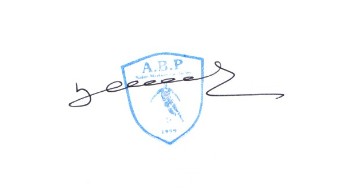 